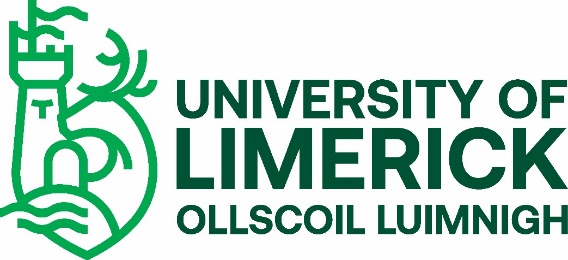 University of Limerick Vetting Confirmation and Placement Agreement Formfor the purposes of s.12(3A) of the National Vetting Bureau (Children and Vulnerable Persons) Act 2012 (as amended)The University of Limerick is a ‘relevant organisation’ as defined in section 2 of the National Vetting Bureau (Children and Vulnerable Persons) Act 2012 (as amended). This form is used to record an agreement between the University of Limerick and another relevant organisation, referred to in this agreement as the ‘Placement Provider’, at whose organisation a student of the University of Limerick is placed as an integral part of their programme of study or in a volunteer capacity.In line with University of Limerick policy, students on specific programmes, including the (name of degree) programme, are required to complete a Garda vetting process as part of their registration as a student of the University.The University of Limerick (‘the University’) hereby confirms that it has implemented a policy – University of Limerick Student Vetting Policy – in accordance with the National Vetting Bureau (Children and Vulnerable Persons) Act 2012 (as amended) (‘the 2012 Act’). The University confirms that it has registered as a ‘relevant organisation’, as defined in s.2 of the 2012 Act, in accordance with the provisions of s.8 of the 2012 Act, or, in the alternative, [the University confirms that it was registered with the Garda Central Vetting Unit immediately prior to the commencement of s.8 of the 2012 Act and, in accordance with the provisions of s.8(3) of the 2012 Act, is therefore deemed to be registered in the register of relevant organisations under the said s.8 of the 2012 Act].In relation to the student named below (‘the student’), the University confirms that it has received a vetting disclosure from the National Vetting Bureau and hereby agrees to the placement and to share the outcome of the University’s vetting process with the Placement Provider. Thank you for agreeing to provide a placement for the student for the period (date to date, 2020). The University and the Placement Provider identified below hereby agree to the employment/contracting/permitting/placement (whichever applies) of the student to undertake work that will or may constitute ‘relevant work or activities’ as defined under s.2 of the 2012 Act and construed in accordance with Part 2 of Schedule 1 of the 2012 Act. The University hereby confirms, in respect of the student, that:The University has applied for and received a vetting disclosure from the National Vetting Bureau in accordance with s.13 of the 2012 Act; or, in the alternative, had requested and received vetting information in respect of the student from the Garda Central Vetting Unit prior to the commencement of the 2012 Act (provided for under s.12(5)(c) of the 2012 Act); andThe student satisfies the requirements of the UL student vetting policy and, by extension, the 2012 Act; or, in the alternative, the University is satisfied with the vetting information received in respect of the student from the Garda Central Vetting Unit prior to the commencement of the 2012 Act (provided for under s.12(5)(c) of the 2012 Act).SIGNED (University of Limerick): _______________________________________________[Name in block capitals]: _____________________________________________________Title: _____________________________________________________________________Name of Placement Provider: _________________________________________________ *SIGNED (Placement Provider): _______________________________________________[Name in block capitals]: _____________________________________________________Title: _____________________________________________________________________
*This is an important document, which you may be required to produce to demonstrate compliance with the 2012 Act. As a Placement Provider, you should retain this agreement as evidence that you have complied with the conditions of the Act.For information on student vetting at the University of Limerick, visit 
https://www.ul.ie/provost/functions-processes/student-vetting Student name:Student address:Student ID number: